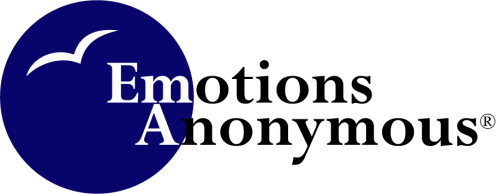 AgendaBook & Literature CommitteeMay 10, 20166:00 p.m. (in Minnesota)Conference Call # 1-866-316-1519Participant code: 67734578#Moderator code: 63622386 (only 1st caller needs)Committee members:Lynne S.Ron R. Frances V.Larry B.Lisa G.Open with the Serenity prayer Review Previous Meeting’s Minutes (March)Old Business:Book and Lit. Committee Final version for Policies and ProceduresFinalize Book & Literature Committee Qualifications and B & L Approval Criteria4th Step Workbook review  World View Daily Reading Book - Next stepsNew Business: How to tell the EA membership that we are open to new materials?Development process for new pamphletsAny other New BusinessNext Meeting date Serenity Prayer